Osnovna šola ČepovanČepovan 875253 ČepovanIZBOR UČBENIKOV, KI JIH ZA ŠOLSKO LETO 2020/2021 PREDLAGA STROKOVNI AKTIV1. RAZRED2. RAZRED3. RAZRED4. RAZRED5. RAZRED6. RAZRED7. RAZRED8. RAZRED9. RAZREDnazivpredmet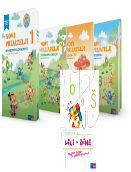 Več avtorjev: LILI IN BINE: NOVI PRIJATELJI 1 - POSEBNI KOMPLET, samostojni delovni zvezki za slovenščino, matematiko in spoznavanje okolja s kodo in prilogami v škatli + 1. del delovnega zvezka za opismenjevanje, založba ROKUS-KLETT, količina: 1, EAN: 3830064622637Učni kompleti Kopija-novaNakup učnih gradiv bo financiralo Ministrstvo za izobraževanje, znanost in šport. Starši za delovna gradiva ne plačate nič.Učni kompleti Kopija-nova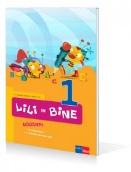 M. Kramarič, M. Kern, M. Pipan: LILI IN BINE 1, učbenik za slovenščino, založba ROKUS-KLETT, količina: 1, EAN: 9789612711023Slovenščina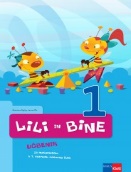 M. Rajšp, J. Žic: LILI IN BINE 1, učbenik za matematiko, založba ROKUS-KLETT, količina: 1, EAN: 9789612711016Matematika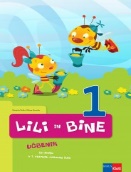 N. Šefer, V. Kumše: LILI IN BINE 1, učbenik za spoznavanje okolja, založba ROKUS-KLETT, količina: 1, EAN: 9789612711009Spoznavanje okoljanazivpredmet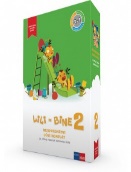 M. Kramarič, M. Kern, et al.: LILI IN BINE 2, OSNOVNI KOMPLET - samostojni delovni zvezki, s prilogo za angleščino, brezplačnimi prilogami + koda za LILIBI v škatli, založba ROKUS-KLETT, količina: 1, EAN: 3831075927001Učni kompleti Rokus - Klett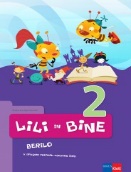 M. Kordigel Aberšek: LILI IN BINE 2, berilo, založba ROKUS-KLETT, količina: 1, EAN: 9789612712150Slovenščinanazivpredmet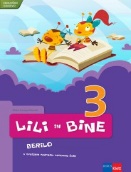 M. Kordigel, I. Saksida: LILI IN BINE 3, berilo, založba ROKUS-KLETT, količina: 1, EAN: 9789612712785Slovenščinanazivpredmet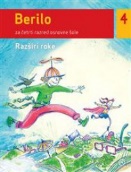 B. Golob, M. Honzak, I. Saksida et al.: BERILO 4  RAZŠIRI ROKE, berilo za 4. razred, založba MKZ, količina: 1, EAN: 9789610108320Slovenščina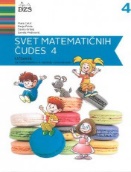 M. Cotič et al.: SVET MATEMATIČNIH ČUDES 4, učbenik za matematiko, založba DZS, količina: 1, EAN: 9789610207429Matematika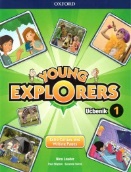 Nina Lauder et al.: YOUNG EXPLORERS 1, učbenik za angleščino, založba MKT, količina: 1, EAN: 9780194034845Angleščina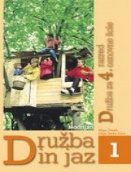 O. Janša Zorn, M. Umek: DRUŽBA IN JAZ 1, učbenik za 4. razred, prenovljen, založba MODRIJAN, količina: 1, EAN: 9789612416294Družba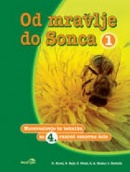 D. Krnel et al.: OD MRAVLJE DO SONCA 1, učbenik za naravoslovje in tehniko v 4. razredu, založba MODRIJAN, količina: 1, EAN: 9789612416386, 9789617053357Naravoslovje in tehnika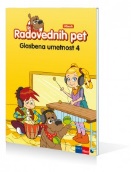 T. Mraz Novak, dr. J. Lango: RADOVEDNIH PET 4, učbenik za glasbeno umetnost, založba ROKUS-KLETT, količina: 1, EAN: 9789612713225Glasbena umetnostnazivpredmet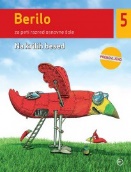 B. Golob, M. Kordigel Aberšek, I. Saksida: BERILO 5  NA KRILIH BESED, berilo za 5. razred, prenovljen, založba MKZ, količina: 1, EAN: 9789610135661Slovenščina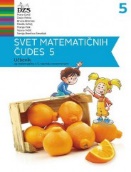 M. Cotič et al.: SVET MATEMATIČNIH ČUDES 5, učbenik za matematiko, prenovljen, založba DZS, količina: 1, EAN: 9789610203261Matematika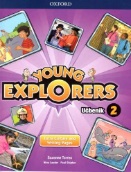 Nina Lauder et al.: YOUNG EXPLORERS 2, učbenik za angleščino, založba MKT, količina: 1, EAN: 9780194034869Angleščina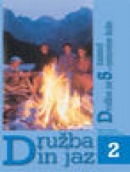 M. Umek, O. Janša Zorn: DRUŽBA IN JAZ 2, učbenik za 5. razred, prenovljen, založba MODRIJAN, količina: 1, EAN: 9789617070316Družba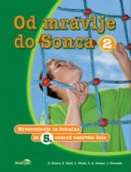 D. Krnel et al.: OD MRAVLJE DO SONCA 2, učbenik za naravoslovje in tehniko v 5. razredu, založba MODRIJAN, količina: 1, EAN: 9789612416393, 9789617053364Naravoslovje in tehnika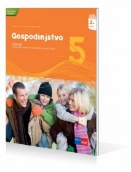 G. Torkar, P. B. Opaškar: GOSPODINJSTVO 5, učbenik, prenovljen, založba ROKUS-KLETT, količina: 1, EAN: 9789612710057Gospodinjstvo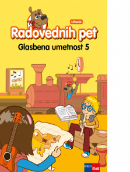 T. Mraz Novak, dr. J. Lango: RADOVEDNIH PET 5, učbenik za glasbeno umetnost, založba ROKUS-KLETT, količina: 1, EAN: 9789612716837Glasbena umetnostnazivpredmet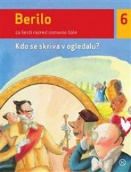 B. Golob, V. Medved Udovič et al.: BERILO 6  KDO SE SKRIVA V OGLEDALU?, berilo za 6. razred, založba MKZ, količina: 1, EAN: 9789610106593Slovenščina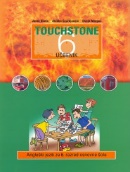 J. Skela, A. Gvardjančič, D. Marguč: TOUCHSTONE 6, učbenik za angleščino, založba ZO, količina: 1, EAN: 9789612303327Angleščina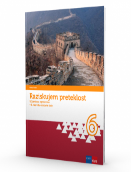 H. Verdev: RAZISKUJEM PRETEKLOST 6, učbenik za zgodovino, posodobljen, založba ROKUS-KLETT, količina: 1, EAN: 9789612717162Zgodovina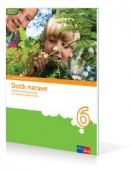 I. Devetak, M. Kovič, G. Torkar: DOTIK NARAVE 6, učbenik za naravoslovje, založba ROKUS-KLETT, količina: 1, EAN: 9789612712181Naravoslovje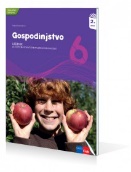 S. Kostanjevec: GOSPODINJSTVO 6, učbenik, prenovljen, založba ROKUS-KLETT, količina: 1, EAN: 9789612711146Gospodinjstvo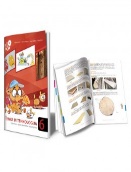 S. Fošnarič et al.: TEHNIKA IN TEHNOLOGIJA 6, učbenik, POSODOBLJEN, založba IZOTECH, količina: 1, EAN: 9789616740265Tehnika in tehnologija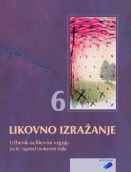 T. Tacol, Č. Frelih, J. Muhovič, D. Zupančič: LIKOVNO IZRAŽANJE 6, učbenik, prenovljen, založba KARANTANIJA DEBORA, količina: 1, EAN: 9789616525787Likovna umetnost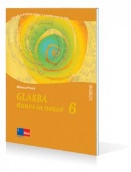 A. Pesek: GLASBA DANES IN NEKOČ 6, učbenik z dodatkom za prenovljen UN, prenovljen, založba ROKUS-KLETT, količina: 1, EAN: 9789612716172Glasbena umetnostnazivpredmet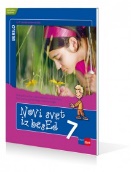 M. M. Blažić et al.: NOVI SVET IZ BESED 7, berilo, založba ROKUS-KLETT, količina: 1, EAN: 9789612710156Slovenščina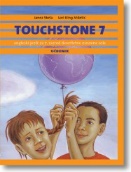 L. King Videtič, J. Skela: TOUCHSTONE 7, učbenik za angleščino z e - dodatkom, založba TANGRAM, količina: 1, EAN: 9789616239479Angleščina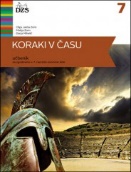 O. Janša Zorn, M. Zorn, D. Mihelič: KORAKI V ČASU 7, učbenik za zgodovino, založba DZS, količina: 1, EAN: 9789610201144Zgodovina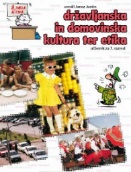 M. Čepič, J. Justin,  V. Potočnik, M. Zupančič: DRŽAVLJANSKA IN DOMOVINSKA KULTURA TER ETIKA 7, učbenik, založba I2, količina: 1, EAN: 9789616348836Domovinska in državljanska kultura in etika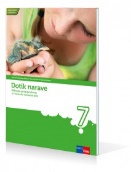 I. Devetak, L. Rozman, M. Sopotnik, K. Susman: DOTIK NARAVE 7, učbenik za naravoslovje, založba ROKUS-KLETT, količina: 1, EAN: 9789612712839Naravoslovje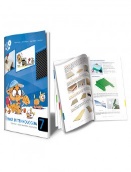 S. Fošnarič, J. Virtič, D. Slukan: TEHNIKA IN TEHNOLOGIJA 7, učbenik, POSODOBLJEN, založba IZOTECH, količina: 1, EAN: 9789616740272Tehnika in tehnologija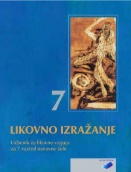 T. Tacol, Č. Frelih, J. Muhovič: LIKOVNO IZRAŽANJE 7, učbenik, prenovljen, založba KARANTANIJA DEBORA, količina: 1, EAN: 9789616525794Likovna umetnost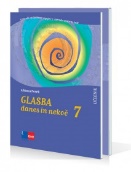 A. Pesek: GLASBA DANES IN NEKOČ 7, učbenik z dodatkom za prenovljen UN, prenovljen, založba ROKUS-KLETT, količina: 1, EAN: 9789612712303Glasbena umetnostnazivpredmet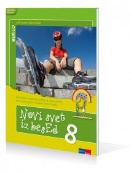 M. M. Blažić et al.: NOVI SVET IZ BESED 8, berilo, založba ROKUS-KLETT, količina: 1, EAN: 9789612711177Slovenščina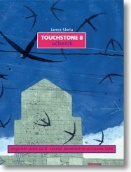 J. Skela: TOUCHSTONE 8, učbenik za angleščino z e - dodatkom, založba TANGRAM, količina: 1, EAN: 9789616239370Angleščina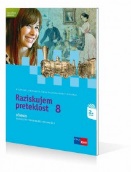 J. Razpotnik, D. Snoj: RAZISKUJEM PRETEKLOST 8, učbenik za zgodovino, založba ROKUS-KLETT, količina: 1, EAN: 9789612710095Zgodovina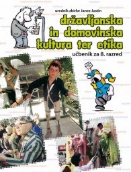 M. Čepič Vogrinčič et al.: DRŽAVLJANSKA IN DOMOVINSKA KULTURA TER ETIKA 8, učbenik, založba I2, količina: 1, EAN: 9789616348775Domovinska in državljanska kultura in etika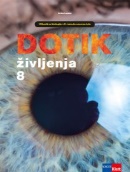 I. Devetak, L. Rozman et al.: DOTIK ŽIVLJENJA 8, učbenik za biologijo, prenova 2018, založba ROKUS-KLETT, količina: 1, EAN: 9789612718633Biologija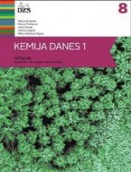 M. Graunar et al.: KEMIJA DANES 1, učbenik, prenovljen, založba DZS, količina: 1, EAN: 9789610206453Kemija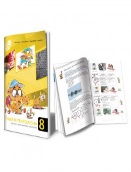 S. Fošnarič et al.: TEHNIKA IN TEHNOLOGIJA 8, učbenik, POSODOBLJEN, založba IZOTECH, količina: 1, EAN: 9789616740289Tehnika in tehnologija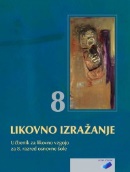 T. Tacol, Č. Frelih, J. Muhovič: LIKOVNO IZRAŽANJE 8, učbenik, prenovljen, založba KARANTANIJA DEBORA, količina: 1, EAN: 9789616525800Likovna umetnost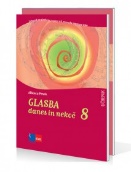 A. Pesek: GLASBA DANES IN NEKOČ 8, učbenik z dodatkom za prenovljen UN, prenovljen, založba ROKUS-KLETT, količina: 1, EAN: 9789612712327Glasbena umetnostnazivpredmet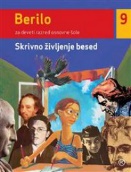 M. Honzak, V. Medved Udovič et al.: BERILO 9  SKRIVNO ŽIVLJENJE BESED, berilo za 9. razred, založba MKZ, količina: 1, EAN: 9789610125280Slovenščina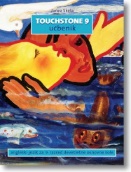 J. Skela: TOUCHSTONE 9, učbenik za angleščino z e - dodatkom, založba TANGRAM, količina: 1, EAN: 9789616239448Angleščina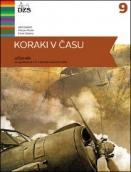 A. Gabrič, M. Rode, T. Galonja, E. Dolenc: KORAKI V ČASU 9, učbenik za zgodovino, založba DZS, količina: 1, EAN: 9789610203476Zgodovina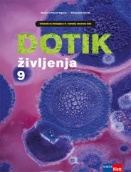 I. Devetak, L. Rozman et al.: DOTIK ŽIVLJENJA 9, učbenik za biologijo, prenova 2018, založba ROKUS-KLETT, količina: 1, EAN: 9789612718640Biologija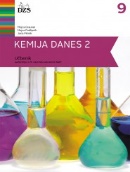 A. Gabrič, S. A. Glažar, M. Graunar, M. S. Žigon: KEMIJA DANES 2, učbenik za 9. razred, prenovljen, založba DZS, količina: 1, EAN: 9789610206460Kemija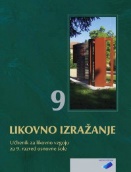 T. Tacol, Č. Frelih, J. Muhovič: LIKOVNO IZRAŽANJE 9, učbenik, prenovljen, založba KARANTANIJA DEBORA, količina: 1, EAN: 9789616525817Likovna umetnost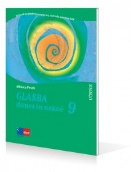 A. Pesek: GLASBA DANES IN NEKOČ 9, učbenik z dodatkom za prenovljen UN, posodobljen, založba ROKUS-KLETT, količina: 1, EAN: 9789612716523Glasbena umetnost